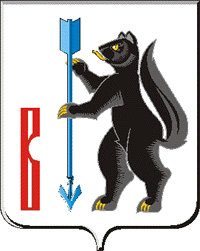 АДМИНИСТРАЦИЯГОРОДСКОГО ОКРУГА ВЕРХОТУРСКИЙП О С Т А Н О В Л Е Н И Еот 23.06.2016г. № 514г. ВерхотурьеОб утверждении УставаМуниципального автономного общеобразовательного учреждения«Основная общеобразовательная школа № 2»В соответствии с Федеральным законом от 29 декабря 2012 года № 273-ФЗ «Об образовании в Российской Федерации», Федеральным законом от 12 января 1996 года № 7-ФЗ «О некоммерческих организациях», Федеральным законом от 06 октября 2003 № 131-ФЗ «Об общих принципах организации местного самоуправления в Российской Федерации», Приказом Минобрнауки России от 29.08.2013 № 1008 «Об утверждении Порядка организации и осуществления образовательной деятельности по дополнительным общеобразовательным программам», руководствуясь статьей 26 Устава городского округа Верхотурский, ПОСТАНОВЛЯЮ: 1.Утвердить Устав Муниципального автономного общеобразовательного учреждения «Основная общеобразовательная школа № 2» (прилагаются).2.Признать утратившим силу постановление Администрации городского округа Верхотурский от 24.12.2012 № 1561 «Об утверждении Устава Муниципального автономного общеобразовательного учреждения «Основная общеобразовательная школа № 2».3.Настоящее постановление вступает в силу со дня его подписания.4.Опубликовать настоящее постановление в информационном бюллетене «Верхотурская неделя» и разместить на официальном сайте городского округа Верхотурский.5.Контроль исполнения настоящего постановления возложить на заместителя главы Администрации городского округа Верхотурский по социальным вопросам Бердникову Н.Ю.И.о. главы Администрациигородского округа Верхотурский 						В.В. Сизиков УТВЕРЖДЕНпостановлением Администрациигородского округа Верхотурскийот 23.06.2016г. № 514Устав Муниципального  автономного общеобразовательного  учреждения«Основная общеобразовательная школа № 2»1.   Общие положенияМуниципальное автономное общеобразовательное учреждение «Основная общеобразовательная школа №2»  (далее по тексту – Учреждение) создано в целях реализации прав граждан на получение общего образования в соответствии с Федеральным законом «Об образовании в Российской Федерации». Учреждение создано путем изменения типа существующего муниципального учреждения.Полное наименование: Муниципальное автономное общеобразовательное учреждение «Основная общеобразовательная школа №2». Сокращенное наименование – МАОУ «ООШ № 2». Сокращенное наименование может использоваться наряду с полным наименованием в символике и документах Учреждения.Учреждение является некоммерческой организацией, осуществляющей образовательную деятельность в качестве основного вида деятельности 
в соответствии с целями, ради достижения которых такая организация создана.Организационно-правовая форма – автономное учреждение. Тип образовательной организации – общеобразовательная организация, осуществляющая в качестве основной цели её деятельности образовательную деятельность по образовательным программам начального общего, основного общего образования.Наименование Учреждения отражает особенности осуществления образовательной деятельности, уровень и направленность образовательных программ.1.4. Местонахождение Учреждения. Юридический адрес: 624380, Свердловская область, город Верхотурье, улица Куйбышева, д.2Фактический адрес: 624380, Свердловская область, город Верхотурье, улица Куйбышева, д. 2.           1.5. Муниципальное автономное общеобразовательное учреждение «Основная общеобразовательная школа № 2» является правопреемником Муниципального казённого общеобразовательного учреждения «Основная общеобразовательная школа №2».     1.6.Учредителем и собственником имущества Учреждения является Муниципальное образование городской округ Верхотурский (далее – Учредитель). Местонахождение Учредителя: 624380, Свердловская область, город Верхотурье, улица Советская, 4).1.7.Полномочия Учредителя и собственника имущества Учреждения осуществляет Администрация городского округа Верхотурский.      1.8.Непосредственную организацию и координацию деятельности Учреждения осуществляет Управление образования Администрации городского округа Верхотурский (далее – Управление образования)      1.9.Отношения между Учреждением, Учредителем и Управлением образования определяются настоящим Уставом и действующим законодательством Российской Федерации.       1.10. Отношения Учреждения с обучающимися и их родителями (законными представителями) регулируются в порядке, установленном законодательством и настоящим Уставом.      1.11. Учреждение в своей деятельности руководствуется: Конституцией Российской Федерации,Федеральным законом «Об образовании в Российской Федерации»,другими федеральными законами,иными нормативными правовыми актами Российской Федерации,нормативными правовыми актами Правительства Свердловской области, содержащими нормы, регулирующие отношения в сфере образования,Постановлениями и Распоряжениями Администрации городского округа Верхотурский, другими нормативно-правовыми актами органов местного самоуправления муниципального образования.настоящим Уставом, а также принимаемыми в соответствии с ними локальными нормативными актами Учреждения,договором, заключенным между Учреждением и родителями (законными представителями) обучающихся.     1.12. Учреждение является юридическим лицом, имеет обособленное имущество, переданное ему на праве оперативного управления, план финансово-хозяйственной деятельности, лицевой счет в органе, организующем исполнение бюджета муниципального образования, печать (с указанием полного наименования Учреждения, ОГРН, ИНН, ОКПО), штамп, бланки со своим наименованием и другие реквизиты юридического лица. Учреждение самостоятельно от своего имени заключает договоры, приобретает имущественные и личные неимущественные права и несёт обязанности, является истцом и ответчиком в судах.    1.13. Права юридического лица у Учреждения в части ведения финансово-хозяйственной деятельности, предусмотренные настоящим Уставом и направленные на подготовку образовательной деятельности, возникают с момента его государственной регистрации.     1.14. Право на осуществление образовательной деятельности и льготы, установленные законодательством Российской Федерации, возникают у Учреждения с момента выдачи ему лицензии.    1.15. Учреждение проходит государственную аккредитацию в установленном законодательством Российской Федерации порядке.     1.16. Права Учреждения на выдачу своим выпускникам документа 
о соответствующем уровне образования возникают с момента его государственной аккредитации, подтвержденной свидетельством о государственной аккредитации.    1.17. Организацию оказания первичной медико-санитарной помощи обучающимся, прохождение периодических медицинских осмотров и диспансеризации осуществляют органы здравоохранения в порядке, установленном законодательством в сфере охраны здоровья.     1.18. Организация питания обучающихся возлагается на Учреждение. Расписание занятий предусматривает перерыв достаточной продолжительности для питания обучающихся. В Учреждении предусмотрены помещения для питания, а также для хранения и приготовления пищи. Администрация Учреждения контролирует соблюдение санитарных требований работниками пищеблока, правильность приготовления пищи, ее качество. Режим работы столовой, меню, график питания обучающихся утверждаются директором Учреждения. Организация питания обучающихся осуществляется в соответствии с утвержденным директором Учреждения графиком.     1.19. В Учреждении не допускается создание и деятельность политических партий, религиозных организаций (объединений).     1.20. Учреждение несет ответственность в установленном законодательством Российской Федерации порядке за невыполнение или ненадлежащее выполнение функций, отнесенных к его компетенции, за реализацию не в полном объеме образовательных программ в соответствии с учебным планом, качество образования своих выпускников, а также за жизнь и здоровье обучающихся, работников Учреждения. За нарушение или незаконное ограничение права на образование и предусмотренных законодательством об образовании прав и свобод обучающихся, родителей (законных представителей) несовершеннолетних обучающихся, нарушение требований к организации и осуществлению образовательной деятельности Учреждение и его должностные лица несут административную ответственность в соответствии с Кодексом Российской Федерации об административных правонарушениях.     1.21.  В случаях, не предусмотренных положениями настоящего Устава, а также противоречия норм настоящего Устава нормам действующего законодательства Российской Федерации и Свердловской области, а также нормативным правовым актам федеральных органов исполнительной власти, органов государственной власти Свердловской области, органов местного самоуправления муниципального образования городского округа Верхотурский применяются нормы действующего законодательства Российской Федерации и Свердловской области, а также нормативные правовые акты федеральных органов исполнительной власти, органов государственной власти Свердловской области, органов местного самоуправления муниципального образования городского округа Верхотурский.    1.22. Учреждение самостоятельно в осуществлении образовательной, научной, административной, финансово-экономической деятельности, разработке и принятии локальных нормативных актов в соответствии с нормативными правовыми актами Российской Федерации и настоящим Уставом.Учреждение свободно в определении содержания образования, выборе учебно-методического обеспечения, образовательных технологий по реализуемым ими образовательным программам.      1.23. Учреждение ежегодно проводит самообследование, целями проведения которого являются обеспечение доступности и открытости информации о деятельности организации, а также подготовка отчета о результатах самообследования. Цель и виды деятельности, типы и виды реализуемых образовательных программ 2.1. Целью деятельности Учреждения является формирование общей культуры личности обучающихся на основе федеральных государственных образовательных стандартов, создание основы формирования технической культуры, воспитание гражданственности, трудолюбия, уважения к правам и свободам человека, развития интеллектуальных возможностей обучающихся, воспитание деловой, социально-адаптированной, творческой личности гражданина Российской Федерации.2.2. Вид деятельности Учреждения – предоставление общедоступного бесплатного начального общего, основного общего образования по основным общеобразовательным программам.Учреждение осуществляет деятельность, связанную с оказанием услуг (выполнением работ), относящихся к его основным видам деятельности в соответствии с муниципальным заданием. Учреждение не вправе отказаться от муниципального задания.Учреждение вправе сверх установленного задания оказывать услуги, относящиеся к его основным видам деятельности за плату и на одинаковых при оказании одних и тех же услуг условиях. Порядок определения указанной платы устанавливается Учредителем. Финансовое обеспечение выполнения муниципального задания Учреждения осуществляется в виде субсидий из бюджета Муниципального образования городской округ Верхотурский.Порядок формирования муниципального задания и порядок финансового обеспечения выполнения этого задания определяются Администрацией городского округа Верхотурский. 2.3. Учреждение реализует основные и дополнительные образовательные программы.2.3.1. Основные общеобразовательные программы:образовательные программы начального общего образования, относящиеся к уровню начального общего образования (нормативный срок освоения программы 4 года);образовательные программы основного общего образования, относящиеся к уровню основного общего образования (нормативный срок освоения программы 5 лет);Основные общеобразовательные программы – образовательные программы начального общего, основного общего образования разрабатываются Учреждением самостоятельно, в соответствии с федеральными государственными образовательными стандартами и с учетом соответствующих примерных основных образовательных программ, включённых в реестр основных образовательных программ, являющийся государственной информационной системой.           2.3.2. Для обеспечения духовно-нравственного, гражданско-патриотического, военно-патриотического, трудового воспитания и удовлетворения индивидуальных потребностей обучающихся в интеллектуальном, художественно-эстетическом, нравственном развитии, атакже в занятиях физической культурой и спортом, Школа может организовывать и осуществлять образовательную деятельность по дополнительным общеобразовательным(общеразвивающим) программам для детей и взрослых по художественной, физкультурно- спортивной, технической, социально-педагогической, туристско-краеведческой, естественнонаучной, эколого-биологической и военно-патриотической направленностям.          Целью дополнительного образования является формирование и развитие интеллектуальных и творческих способностей обучающихся, культуры здорового и безопасного образа жизни, обеспечение организации их свободного времени, адаптации к жизни в обществе и профессиональной ориентации.Дополнительные общеразвивающие программы реализуются в Учреждении для детей, с учетом их возрастных и индивидуальных особенностей. Содержание дополнительных общеразвивающих программ и сроки обучения по ним определяются образовательной программой, разработанной и утвержденной Учреждением.  2.4. Образовательные программы реализуются Учреждением как самостоятельно, так и посредством сетевых форм их реализации.2.5. При реализации образовательных программ могут использоваться различные образовательные технологии, в том числе дистанционные образовательные технологии, электронное обучение. При реализации образовательных программ может применяться форма организации образовательной деятельности, основанная на модульном принципе представления содержания образовательной программы и построения учебных планов, использования соответствующих образовательных технологий.          2.6. Для достижения целей, указанных в настоящем Уставе, и в соответствии с данными целями Учреждение вправе осуществлять следующие виды приносящей доход деятельности:         1) оказание посреднических, консультационных, информационных услуг;2) оказание платных дополнительных образовательных услуг, не предусмотренных соответствующими образовательными программами и государственными образовательными стандартами;3) торговля покупными товарами, оборудованием;4) реализация товаров, созданных (произведенных) Учреждением; 5) безвозмездные поступления от физических и юридических лиц, в том числе гранты, премии, добровольные пожертвования; 6) создание результатов интеллектуальной деятельности и реализация прав на них;7) выпуск и реализация печатной и аудиовизуальной продукции, обучающих программ, информационных материалов;8) осуществление копировальных и множительных работ;9) предоставление библиотечных услуг и услуг по пользованию архивами лицам, не являющимся сотрудниками или обучающимися учреждения; 10) проведение и организация ярмарок, выставок, конференций, семинаров, совещаний, олимпиад, конкурсов, культурно-массовых и других мероприятий;11) осуществление рекламной и издательско-полиграфической деятельности, реализация результатов данной деятельности;12) выполнение художественных, оформительских и дизайнерских работ;13) оказание услуг общественного питания, связанных с производством и реализацией продукции, в том числе продуктов питания;14) оказание транспортных услуг;15) производство и реализация продукции производственного, технического, учебного и бытового назначения;16) сдача лома и отходов черных, цветных, драгоценных металлов и других видов вторичного сырья;         17) создание и использование интеллектуальных продуктов (полезных моделей, компьютерных программных продуктов);         18) осуществление спортивной и физкультурно-оздоровительной деятельности;         19) сдача в аренду имущества в порядке, установленном законодательством Российской Федерации и настоящим уставом.        2.7. Приносящая доход деятельность Школы может быть приостановлена, если она осуществляется в ущерб целям и задачам образовательной деятельности, предусмотренной настоящим Уставом.Образовательная деятельность 3.1. В Учреждении образовательная деятельность осуществляется на русском языке. Преподавание и изучение русского языка в рамках имеющих государственную аккредитацию образовательных программ осуществляются в соответствии с федеральными государственными образовательными стандартами. 3.2. Обучение в Учреждении осуществляется в очной, очно-заочной форме.3.3. Обучение может осуществляться вне организации, в форме семейного образования и самообразования. Обучение в форме семейного образования и самообразования осуществляется с правом последующего прохождения промежуточной и государственной итоговой аттестации в организациях, осуществляющих образовательную деятельность.Допускается сочетание различных форм получения образования и форм обучения.3.4. Форма получения общего образования и форма обучения по конкретной основной общеобразовательной программе определяются родителями (законными представителями) несовершеннолетнего обучающегося. При выборе родителями (законными представителями) несовершеннолетнего обучающегося формы получения общего образования и формы обучения учитывается мнение ребенка.Общее образование может быть получено в форме семейного образования.3.5. Содержание образования определяется основными общеобразовательными программами – образовательными программами начального общего, основного общего  образования, разрабатываемыми Учреждением самостоятельно, в соответствии с федеральными государственными образовательными стандартами и с учетом соответствующих примерных основных образовательных программ. Содержание образования в рамках федерального государственного образовательного стандарта реализуется через учебный план и внеурочную деятельность.3.6. Начальное общее образование, основное общее образование являются обязательными уровнями образования. Требование обязательности общего образования применительно к конкретному обучающемуся сохраняет силу до достижения им возраста восемнадцати лет, если соответствующее образование не было получено обучающимся ранее. 3.7. Учреждение осуществляет образовательную деятельность в соответствии с основными общеобразовательными программами двух уровней общего образования:Начальное общее образование направлено на формирование личности обучающегося, развитие его индивидуальных способностей, положительной мотивации и умений в учебной деятельности (овладение чтением, письмом, счетом, основными навыками учебной деятельности, элементами теоретического мышления, простейшими навыками самоконтроля, культурой поведения и речи, основами личной гигиены и здорового образа жизни). Основное общее образование направлено на становление и формирование личности обучающегося (формирование нравственных убеждений, эстетического вкуса и здорового образа жизни, высокой культуры межличностного и межэтнического общения, овладение основами наук, государственным языком Российской Федерации, навыками умственного и физического труда, развитие склонностей, интересов, способности к социальному самоопределению). Обучающиеся, не освоившие основной образовательной программы начального общего и (или) основного общего образования, не допускаются к обучению на следующих уровнях общего образования.3.8. В дополнение к обязательным предметам в рамках федерального государственного образовательного стандарта вводятся предметы по выбору самих обучающихся в целях реализации интересов, способностей и возможностей личности.3.9. Для осуществления образовательной деятельности Учреждение разрабатывает и утверждает учебный план, календарный учебный график, рабочие программы предметов, курсов, дисциплин (модулей) и расписание занятий. Учебный план разрабатывается Учреждением самостоятельно. 3.10. В Учреждении используются различные формы проведения учебных занятий, определяемые в соответствии с учебным планом, образовательные технологии и методы обучения, исходя из необходимости обеспечения эффективного освоения соответствующих учебных курсов, предметов, дисциплин (модулей) в соответствии с рабочими программами. Занятия могут проводиться в групповой или индивидуальной форме. В Учреждении используются различные формы проведения учебных занятий: уроки, собеседования, консультации, самостоятельные, лабораторные, практические работы и другие. Внеурочная деятельность осуществляется в соответствии с Положением об организации внеурочной деятельности.3.11. Отвлечение обучающихся от занятий в учебное время на работы, не связанные с образовательной деятельностью, запрещается.         3.12. При реализации образовательных программ используются различные образовательные технологии, в том числе дистанционные образовательные технологии, электронное обучение.3.13. Прием на обучение в Учреждение проводится на принципах равных условий приема для всех поступающих. В приеме в Учреждение может быть отказано только по причине отсутствия свободных мест.Правила приема граждан в Учреждение в части, не урегулированной законодательством об образовании, определяются Положением о порядке и условиях приема граждан, которое утверждается приказом директора Учреждения. Учреждение обеспечивает прием всех граждан, которые имеют право на получение общего образования соответствующего уровня, если иное не предусмотрено законодательством Российской Федерации.Количество классов в Учреждении определяется в зависимости от условий, созданных для осуществления образовательной деятельности, с учетом санитарных норм и числа поданных заявлений граждан.Учреждение знакомит поступающего и его родителей (законных представителей) со своим Уставом, с лицензией на осуществление образовательной деятельности, со свидетельством о государственной аккредитации, с образовательными программами и другими документами, регламентирующими организацию и осуществление образовательной деятельности, права и обязанности обучающихся. 3.14. Обучение в Учреждении с учетом потребностей, возможностей личности и в зависимости от объема обязательных занятий педагогического работника с обучающимися осуществляется в очной или очно-заочной форме. Общее образование может быть получено в форме семейного образования и самообразования.3.15. Учреждение обеспечивает занятия на дому с обучающимися, нуждающимися в длительном лечении, в соответствии с медицинским заключением о состоянии их здоровья и письменным обращением родителей (законных представителей) к директору Учреждения. Порядок оформления отношений Учреждения с обучающимися и их родителями (законными представителями) в части организации обучения на дому устанавливается нормативным правовым актом уполномоченного органа государственной власти субъекта Российской Федерации.Родители (законные представители) обязаны создать условия для проведения занятий на дому. Учреждение обязано согласовать с родителями (законными представителями) обучающегося учебный план, расписание занятий, порядок, сроки, формы промежуточной аттестации обучающегося.3.16. Обучение по индивидуальным учебным планам осуществляется по заявлению родителей (законных представителей). Содержание образования и условия организации обучения и воспитания обучающихся с ограниченными возможностями здоровья определяются адаптированной образовательной программой, а для инвалидов также в соответствии с индивидуальной программой реабилитации инвалида. Адаптированная образовательная программа разрабатывается с учетом требований федеральных государственных образовательных стандартов в отношении образования лиц с ограниченными возможностями здоровья, либо специальных федеральных государственных образовательных программах.3.17. Порядок организации и осуществления образовательной деятельности в Учреждении регулируется Положением о режиме занятий обучающихся.Организация питания обучающихся осуществляется в соответствии с утвержденным директором Учреждения графиком.3.18. Учебные нагрузки обучающихся определяются в соответствии с санитарно- гигиеническими требованиями и учебным планом Учреждения. Организация образовательной деятельности в Учреждении осуществляется в соответствии с основными общеобразовательными программами и расписаниями занятий.3.19. Обучающиеся при получении образования объединяются в классы-комплекты (далее классы). Количество классов зависит от количества обучающихся, а также условий, созданных для осуществления образовательной деятельности с учетом санитарных норм и правил, специфики проведения уроков и занятий. Формирование классов по параллелям, а также перевод являются компетенцией Учреждения. 3.20. По запросам родителей (законных представителей) обучающихся в Учреждении могут быть открыты группы продленного дня. Наполняемость классов и групп продленного дня в Учреждении устанавливается в количестве до 25 обучающихся.3.21. При проведении занятий по иностранному языку на всех уровнях общего образования, по технологии на уровне основного общего образования, по информатике и информационно-коммуникационным технологиям (на уровне основного образования) допускается деление класса на группы. Во время проведения практических и лабораторных занятий по физике и химии (на уровнях основного общего образования) допускается деление класса на две группы. 3.22. Освоение образовательной программы, в том числе отдельной части или всего объема учебного предмета, курса, дисциплины (модуля) образовательной программы, сопровождается промежуточной аттестацией обучающихся, проводимой в формах, определенных учебным планом, и в порядке, установленном Учреждением.Неудовлетворительные результаты промежуточной аттестации по одному или нескольким учебным предметам, курсам, дисциплинам (модулям) образовательной программы или непрохождение промежуточной аттестации при отсутствии уважительных причин признаются академической задолженностью.Обучающиеся обязаны ликвидировать академическую задолженность. Обучающиеся, освоившие образовательные программы основного общего образования и получившие на государственной итоговой аттестации неудовлетворительный результат, по усмотрению родителей (законных представителей) оставляются на повторное обучение. Обучающиеся, имеющие академическую задолженность, вправе пройти промежуточную аттестацию по соответствующему учебному предмету, курсу, дисциплине (модулю) не более двух раз в сроки, определяемые Учреждением, осуществляющей образовательную деятельность, в пределах одного года с момента образования академической задолженности. В указанный период не включается время болезни обучающегося.Для проведения промежуточной аттестации во второй раз Учреждением создается комиссия.Не допускается взимание платы с обучающихся за прохождение промежуточной аттестации.Обучающиеся, не прошедшие промежуточную аттестацию по уважительным причинам или имеющие академическую задолженность, переводятся в следующий класс условно.Обучающиеся в Учреждении по образовательным программам начального общего, основного общего  образования, не ликвидировавшие в установленные сроки академической задолженности с момента ее образования, по усмотрению их родителей (законных представителей) оставляются на повторное обучение, переводятся на обучение по адаптированным образовательным программам в соответствии с рекомендациями психолого-медико-педагогической комиссии либо на обучение по индивидуальному учебному плану.3.23. Порядок и периодичность промежуточной аттестации обучающихся устанавливается Положением о проведении промежуточной аттестации обучающихся и осуществлении текущего контроля их успеваемости.3.24. Освоение в Учреждении основных общеобразовательных программ основного общего образования завершается обязательной государственной итоговой аттестацией обучающихся.Обучающиеся, не прошедшие государственную итоговую аттестацию или получившие на государственной итоговой аттестации неудовлетворительные результаты, вправе пройти государственную итоговую аттестацию в сроки, определяемые порядком проведения государственной итоговой аттестации по соответствующим образовательным программам.Не допускается взимание платы с обучающихся за прохождение государственной итоговой аттестации.3.25. Дисциплина в Учреждении поддерживается на основе уважения человеческого достоинства обучающихся, педагогических работников. Применение физического и (или) психического насилия по отношению к обучающимся не допускается.3.26. Родителям (законным представителям) несовершеннолетних обучающихся должна быть обеспечена возможность ознакомления с ходом и содержанием образовательной деятельности, а также с оценками успеваемости обучающихся.3.27. Учреждение осуществляет индивидуальный учет результатов освоения обучающимися образовательных программ, а также хранение в архивах, данных об этих результатах на бумажных и (или) электронных носителях в порядке, утвержденном федеральным органом исполнительной власти, осуществляющим функции по выработке государственной политики и нормативно-правовому регулированию в сфере образования.Обучающимся, прошедшим государственную итоговую аттестацию, выдается документ об уровне образования. Образцы таких документов об образовании и приложений к ним, описание указанных документов и приложений, порядок заполнения, учета и выдачи указанных документов, и их дубликатов устанавливаются федеральным органом исполнительной власти, осуществляющим функции по выработке государственной политики и нормативно-правовому регулированию в сфере образования.Документ об образовании, выдаваемый обучающимся, успешно прошедшим государственную итоговую аттестацию, подтверждает получение общего образования следующего уровня:1) основное общее образование (подтверждается аттестатом об основном общем образовании);Обучающиеся, достигшие особых успехов в изучении отдельного предмета или нескольких предметов, награждаются похвальной грамотой «За особые успехи в изучении отдельных предметов».3.28. Обучающимся, не прошедшим итоговой аттестации или получившим на итоговой аттестации неудовлетворительные результаты, а также обучающимся, освоившим часть образовательной программы и (или) отчисленным из Учреждения, выдается справка об обучении или о периоде обучения по образцу, самостоятельно устанавливаемому Учреждением.3.29. Дополнительное образование обучающихся Учреждения организуется через индивидуальные формы, работу кружков, спортивных секций, музыкальных занятий. На основании заявлений родителей (законных представителей) в Учреждении создаются и работают кружки, в том числе предметные, клубы, студии, секции 
и другие объединения по интересам. Наполняемость объединений составляет не более 15 человек. Организация занятий в объединениях дополнительного образования регламентируется Положением о дополнительном образовании.Прием обучающихся в кружки (объединения) осуществляется в течение всего учебного года на основе свободного выбора детей. Каждый ребенок имеет право заниматься в нескольких объединениях и менять их.3.30. Воспитательный процесс в Учреждении сочетает в себе индивидуальный подход с коллективной творческой деятельностью. 3.31. Учреждение создает необходимые условия для информатизации образовательной среды, способствующей формированию информационной компетентности обучающихся, росту профессионализма педагогов и модернизации образовательной деятельности.3.32. Учреждение формирует открытые и общедоступные информационные ресурсы, содержащие информацию об его деятельности, и обеспечивает доступ к ресурсам посредством размещения их в информационно-телекоммуникационных сетях, в том числе на официальном сайте Учреждения в сети «Интернет». Учреждение обязано ежегодно размещать в информационно-телекоммуникационной сети «Интернет» на официальном сайте для размещения информации о государственных (муниципальных) учреждениях документы, предусмотренные действующим законодательством Российской Федерации. Деятельность сайта регламентируется Положением об официальном сайте Учреждения.3.33. Учреждение вправе осуществлять за счет средств физических и (или) юридических лиц платные образовательные и иные услуги, не предусмотренные муниципальным заданием, на одинаковых при оказании одних и тех же услуг условиях.Платные образовательные услуги не могут быть оказаны вместо образовательной деятельности, финансовое обеспечение которой осуществляется за счет бюджетных ассигнований.                        3.34.	 Порядок и условия оказания платных образовательных услуг регламентируются Положением о порядке предоставления платных образовательных услуг.3.35.	 Учреждение обязано обеспечить оказание платных образовательных услуг в полном объеме в соответствии с дополнительными общеразвивающими программами и условиями договора об образовании, заключаемого при приеме на обучение за счет средств физического и (или) юридического лица (далее – договор об оказании платных образовательных услуг).3.36.	 Доход от данного вида деятельности используется Учреждением 
в соответствии с уставными целями на основании Положения о расходовании средств, полученных от приносящей доход деятельности, добровольных пожертвований и целевых взносов физических и (или) юридических лиц.  3.37.	Учреждение не вправе оказывать предпочтение одному потребителю перед другим в отношении заключения договора, кроме случаев, предусмотренных законом и иными нормативными правовыми актами.3.38. Учреждение имеет право оказывать следующие платные образовательные услуги:реализация образовательных программ различной направленности, преподавание специальных курсов, циклов дисциплин за пределами основных образовательных программ, при условии, что данные программы не финансируются из бюджета;реализация дополнительных общеразвивающих программ различной направленности, создание групп по адаптации детей к условиям школьной жизни;создание секций и групп по укреплению здоровья.Учреждение вправе предоставлять иные платные услуги:осуществление ухода и присмотра за детьми в группах продленного дня, если услуга не финансируется из бюджета;организация и проведение оздоровительного лагеря с дневным пребыванием детей в возрасте до 17 лет в рамках оздоровительной кампании, если услуга не финансируется из бюджета.Права и обязанности участников образовательных отношений4.1. Участниками образовательных отношений являются обучающиеся, педагогические работники Учреждения, родители (законные представители) обучающихся. Права и обязанности обучающихся, предусмотренные действующим законодательством Российской Федерации об образовании и локальными нормативными актами Учреждения, возникают у лица, принятого на обучение, с даты, указанной в распорядительном акте о приеме лица на обучение.4.2. Обучающиеся Учреждения имеют академические права на:1)  выбор организации, осуществляющей образовательную деятельность, формы получения образования и формы обучения после получения основного общего образования или после достижения восемнадцати лет;2) предоставление условий для обучения с учетом особенностей их психофизического развития и состояния здоровья, в том числе получение социально-педагогической и психологической помощи, бесплатной психолого-медико-педагогической коррекции;3) обучение по индивидуальному учебному плану, в том числе ускоренное обучение, в пределах осваиваемой образовательной программы в порядке, установленном локальными нормативными актами;4) выбор факультативных и элективных учебных предметов, курсов, дисциплин (модулей) из перечня, предлагаемого Учреждением;5) освоение наряду с учебными предметами, курсами, дисциплинами (модулями) по осваиваемой образовательной программе любых других учебных предметов, курсов, дисциплин (модулей), преподаваемых в Учреждении в установленном им порядке, а также преподаваемых в других организациях, осуществляющих образовательную деятельность, учебных предметов, курсов, дисциплин (модулей);6)  зачет Учреждением в установленном им порядке результатов освоения обучающимися учебных предметов, курсов, дисциплин (модулей), практики, дополнительных образовательных программ в других организациях, осуществляющих образовательную деятельность;7) отсрочку от призыва на военную службу, предоставляемую в соответствии с действующим законодательством Российской Федерации;8)  уважение человеческого достоинства, защиту от всех форм физического и психического насилия, оскорбления личности, охрану жизни и здоровья;9) свободу совести, информации, свободное выражение собственных взглядов и убеждений;10) каникулы - плановые перерывы при получении образования для отдыха и иных социальных целей в соответствии с законодательством об образовании и календарным учебным графиком;11) перевод для получения образования по другой форме обучения в порядке, установленном законодательством об образовании;12) перевод в другую образовательную организацию, реализующую образовательную программу соответствующего уровня, в порядке, предусмотренном федеральным органом исполнительной власти, осуществляющим функции по выработке государственной политики и нормативно-правовому регулированию в сфере образования;13)  участие в управлении Учреждением в порядке, установленном настоящим Уставом;14) ознакомление с Уставом, лицензией на осуществление образовательной деятельности, свидетельством о государственной аккредитации, с образовательной программой, другими документами, регламентирующими организацию и осуществление образовательной деятельности в Учреждении;15) обжалование актов Учреждения в установленном действующим законодательством Российской Федерации порядке;16) бесплатное пользование библиотечно-информационными ресурсами, учебной, производственной, научной базой образовательной организации;17) пользование в порядке, установленном локальными нормативными актами, объектами спорта Учреждения;18) развитие своих творческих способностей и интересов, включая участие в конкурсах, олимпиадах, выставках, смотрах, физкультурных мероприятиях, спортивных мероприятиях, в том числе в официальных спортивных соревнованиях, и других массовых мероприятиях;19)  участие, в соответствии с действующим  законодательством Российской Федерации, в исследовательской деятельности, осуществляемой в рамках основных образовательных программ;20) поощрение за успехи в учебной, физкультурной, спортивной, общественной, научной, научно-технической, творческой, экспериментальной и инновационной деятельности;21) на посещение по своему выбору мероприятий, которые проводятся в Учреждении и не предусмотрены учебным планом, в порядке, установленном локальными нормативными актами;22) на участие в общественных объединениях, в том числе в профессиональных союзах, созданных в соответствии с действующим законодательством Российской Федерации, а также на создание общественных объединений, обучающихся в установленном федеральным законом порядке;23) иные академические права, предусмотренные нормативными правовыми актами Российской Федерации, локальными нормативными актами.4.3. Обучающимся предоставляются следующие меры социальной поддержки и стимулирования:1) обеспечение питанием в случаях и в порядке, которые установлены федеральными законами, законами субъекта Российской Федерации;2) иные меры социальной поддержки, предусмотренные нормативными правовыми актами Российской Федерации и нормативными правовыми актами субъекта Российской Федерации, правовыми актами Муниципального образования городской округ Верхотурский, локальными нормативными актами Учреждения.4.4.  Лица, осваивающие основную образовательную программу в форме самообразования или семейного образования, либо обучавшиеся по не имеющей государственной аккредитации образовательной программе, вправе пройти экстерном промежуточную и государственную итоговую аттестацию в Учреждении по соответствующей имеющей государственную аккредитацию образовательной программе. Указанные лица, не имеющие основного общего образования, вправе пройти экстерном промежуточную и государственную итоговую аттестацию в Учреждении по соответствующей имеющей государственную аккредитацию основной общеобразовательной программе, бесплатно. При прохождении аттестации экстерны пользуются академическими правами обучающихся по соответствующей образовательной программе.4.5.  Принуждение обучающихся Учреждения к вступлению в общественные объединения, в том числе в политические партии, а также принудительное привлечение их к деятельности этих объединений и участию в агитационных кампаниях и политических акциях не допускается.4.6. Обучающимся, осваивающим основные образовательные программы за счет бюджетных ассигнований федерального бюджета, бюджета субъекта Российской Федерации и местных бюджетов в пределах федеральных государственных образовательных стандартов, образовательных стандартов, Учреждением бесплатно предоставляются в пользование на время получения образования учебники и учебные пособия, а также учебно-методические материалы, средства обучения и воспитания. Обеспечение обучающихся Учреждения учебниками и учебными пособиями, а также учебно-методическими материалами, средствами обучения и воспитания по основным образовательным программам, в пределах федеральных государственных образовательных стандартов, образовательных стандартов осуществляется за счет бюджетных ассигнований федерального бюджета, бюджета субъекта Российской Федерации и местных бюджетов.Пользование учебниками и учебными пособиями обучающимися, осваивающими учебные предметы, курсы, дисциплины (модули) за пределами федеральных государственных образовательных стандартов и (или) получающими платные образовательные услуги, осуществляется в порядке, установленном Учреждением.4.7. Учреждение вправе устанавливать за счет средств, полученных от приносящей доход деятельности, различные виды материальной поддержки обучающихся.4.8. Обучающиеся обязаны:1) добросовестно осваивать образовательную программу, выполнять индивидуальный учебный план, в том числе посещать предусмотренные учебным планом или индивидуальным учебным планом учебные занятия, осуществлять самостоятельную подготовку к занятиям, выполнять задания, данные педагогическими работниками в рамках образовательной программы;2) выполнять требования Устава Учреждения, правил внутреннего распорядка, иных локальных нормативных актов по вопросам организации и осуществления образовательной деятельности;3) заботиться о сохранении и об укреплении своего здоровья, стремиться к нравственному, духовному и физическому развитию и самосовершенствованию;4) уважать честь и достоинство других обучающихся и работников Учреждения, не создавать препятствий для получения образования другими обучающимися;5) бережно относиться к имуществу Учреждения.6) осуществлять иные обязанности обучающихся, предусмотренные федеральными законами.4.9. За неисполнение или нарушение Устава Учреждения, правил внутреннего распорядка, иных локальных нормативных актов по вопросам организации и осуществления образовательной деятельности к обучающимся могут быть применены меры дисциплинарного взыскания - замечание, выговор, отчисление из Учреждения.Меры дисциплинарного взыскания не применяются к обучающимся по образовательным программам начального общего образования, а также к обучающимся с ограниченными возможностями здоровья (с задержкой психического развития и различными формами умственной отсталости). Не допускается применение мер дисциплинарного взыскания к обучающимся во время их болезни, каникул. При выборе меры дисциплинарного взыскания Учреждение учитывает тяжесть дисциплинарного проступка, причины и обстоятельства, при которых он совершен, предыдущее поведение обучающегося, его психофизическое и эмоциональное состояние, а также мнение Советов обучающихся, Советов родителей.Порядок применения к обучающимся и снятия с обучающихся мер дисциплинарного взыскания устанавливается федеральным органом исполнительной власти, осуществляющим функции по выработке государственной политики и нормативно-правовому регулированию в сфере образования.4.10. По решению Учреждения за неоднократное совершение дисциплинарных проступков, предусмотренных настоящим Уставом, допускается применение отчисления несовершеннолетнего обучающегося, достигшего возраста пятнадцати лет, из Учреждения как меры дисциплинарного взыскания. Отчисление несовершеннолетнего обучающегося применяется, если иные меры дисциплинарного взыскания и меры педагогического воздействия не дали результата и дальнейшее его пребывание в Учреждении оказывает отрицательное влияние на других обучающихся, нарушает их права и права работников Учреждения, а также нормальное функционирование Учреждения.4.11. Решение об отчислении несовершеннолетнего обучающегося, достигшего возраста пятнадцати лет и не получившего основного общего образования, как мера дисциплинарного взыскания принимается с учетом мнения его родителей (законных представителей) и с согласия комиссии по делам несовершеннолетних и защите их прав. Решение об отчислении детей-сирот и детей, оставшихся без попечения родителей, принимается с согласия комиссии по делам несовершеннолетних и защите их прав и органа опеки и попечительства.Учреждение незамедлительно обязано проинформировать об отчислении несовершеннолетнего обучающегося в качестве меры дисциплинарного взыскания Управление образования Администрации городского округа Верхотурский. Управление образования Администрации городского округа Верхотурский и родители (законные представители) несовершеннолетнего обучающегося, отчисленного из Учреждения, не позднее чем в месячный срок принимают меры, обеспечивающие получение несовершеннолетним обучающимся общего образования.4.12.  Обучающийся, родители (законные представители) несовершеннолетнего обучающегося вправе обжаловать в комиссию по урегулированию споров между участниками образовательных отношений меры дисциплинарного взыскания и их применение к обучающемуся.4.13. Образовательные отношения изменяются в случае изменения условий получения обучающимся образования по конкретной основной или дополнительной образовательной программе, повлекшего за собой изменение взаимных прав и обязанностей обучающегося и Учреждения.Образовательные отношения прекращаются в связи с отчислением обучающегося из Учреждения:1) в связи с получением образования (завершением обучения);2) досрочно по основаниям, установленным действующим законодательством Российской Федерации.Образовательные отношения могут быть прекращены досрочно в следующих случаях:1) по инициативе обучающегося или родителей (законных представителей) несовершеннолетнего обучающегося, в том числе в случае перевода обучающегося для продолжения освоения образовательной программы в другую организацию, осуществляющую образовательную деятельность;2) по обстоятельствам, не зависящим от воли обучающегося или родителей (законных представителей) несовершеннолетнего обучающегося и Учреждения, в том числе в случае ликвидации Учреждения.При досрочном прекращении образовательных отношений Учреждение в трехдневный срок после издания распорядительного акта об отчислении обучающегося выдает лицу, отчисленному из этой организации, справку об обучении.4.14. Обучающимся Учреждения запрещается:– приносить, передавать или использовать оружие, спиртные напитки, табачные изделия, токсические и наркотические вещества;– использовать любые средства и вещества, приводящие к чрезвычайной ситуации, в том числе создающие угрозу жизни и здоровью людей;– применять физическое или (и) психическое насилие для выяснения отношений, запугивания и вымогательства;– производить любые действия, влекущие за собой опасные последствия для окружающих.4.15. Родители (законные представители) обучающихся имеют преимущественное право на обучение и воспитание детей перед всеми другими лицами. Они обязаны заложить основы физического, нравственного и интеллектуального развития личности ребенка.Родители (законные представители) несовершеннолетних обучающихся имеют право:1) выбирать до завершения получения ребенком основного общего образования с учетом мнения ребенка, а также с учетом рекомендаций психолого-медико-педагогической комиссии (при их наличии) формы получения образования и формы обучения, организации, осуществляющие образовательную деятельность, язык, языки образования, факультативные и элективные учебные предметы, курсы, дисциплины (модули) из перечня, предлагаемого организацией, осуществляющей образовательную деятельность;2) дать ребенку начальное общее, основное общее, среднее общее образование в семье. Ребенок, получающий образование в семье, по решению его родителей (законных представителей) с учетом его мнения на любом этапе обучения вправе продолжить образование в образовательной организации;3) знакомиться с уставом Учреждения, лицензией на осуществление образовательной деятельности, со свидетельством о государственной аккредитации, с учебно-программной документацией и другими документами, регламентирующими организацию и осуществление образовательной деятельности;4) знакомиться с содержанием образования, используемыми методами обучения и воспитания, образовательными технологиями, а также с оценками успеваемости своих детей;5) защищать права и законные интересы обучающихся;6) получать информацию о всех видах планируемых обследований (психологических, психолого-педагогических) обучающихся, давать согласие на проведение таких обследований или участие в таких обследованиях, отказаться от их проведения или участия в них, получать информацию о результатах проведенных обследований обучающихся;7) принимать участие в управлении Учреждением в порядке, установленном настоящим Уставом;8) присутствовать при обследовании детей психолого-медико-педагогической комиссией, обсуждении результатов обследования и рекомендаций, полученных по результатам обследования, высказывать свое мнение относительно предлагаемых условий для организации обучения и воспитания детей.4.16. Родители (законные представители) несовершеннолетних обучающихся обязаны:1) обеспечить получение детьми общего образования;2) соблюдать правила внутреннего распорядка Учреждения, требования локальных нормативных актов, которые устанавливают режим занятий обучающихся, порядок регламентации образовательных отношений между Учреждением и обучающимися и (или) их родителями (законными представителями) и оформления возникновения, приостановления и прекращения этих отношений;3) уважать честь и достоинство обучающихся и работников Учреждения.Иные права и обязанности родителей (законных представителей) несовершеннолетних обучающихся устанавливаются законодательством.За неисполнение или ненадлежащее исполнение обязанностей, установленных федеральными законами, родители (законные представители) несовершеннолетних обучающихся несут ответственность, предусмотренную действующим законодательством Российской Федерации.В целях защиты своих прав обучающиеся, родители (законные представители) несовершеннолетних обучающихся самостоятельно или через своих представителей вправе:1) направлять в органы управления Учреждения обращения о применении к работникам указанных организаций, нарушающим и (или) ущемляющим права обучающихся, родителей (законных представителей) несовершеннолетних обучающихся, дисциплинарных взысканий. Такие обращения подлежат обязательному рассмотрению указанными органами с привлечением обучающихся, родителей (законных представителей) несовершеннолетних обучающихся;2) обращаться в Комиссию по урегулированию споров между участниками образовательных отношений, в том числе по вопросам о наличии или об отсутствии конфликта интересов педагогического работника;3) использовать не запрещенные законодательством Российской Федерации иные способы защиты прав и законных интересов.4.17. К работникам Учреждения относятся руководящие и педагогические работники, учебно-вспомогательный и иной персонал. Право на занятие педагогической деятельностью имеют лица, имеющие среднее профессиональное или высшее профессиональное образование и отвечающие квалификационным требованиям, указанным в квалификационных справочниках, и (или) профессиональным стандартам.К педагогической деятельности не допускаются лица:лишенные права заниматься педагогической деятельностью в соответствии с вступившим в законную силу приговором суда;имеющие или имевшие судимость, подвергавшиеся уголовному преследованию (за исключением лиц, уголовное преследование в отношении которых прекращено по реабилитирующим основаниям) за преступления против жизни и здоровья, свободы, чести и достоинства личности (за исключением незаконной госпитализации в медицинскую организацию, оказывающую психиатрическую помощь в стационарных условиях, и клеветы), половой неприкосновенности и половой свободы личности, против семьи и несовершеннолетних, здоровья населения и общественной нравственности, основ конституционного строя и безопасности государства, а также против общественной безопасности, за исключением случаев, предусмотренных пунктом 4.23 Устава;имеющие неснятую или непогашенную судимость за иные умышленные тяжкие и особо тяжкие преступления;признанные недееспособными в установленном действующим законодательством Российской Федерации порядке;имеющие заболевания, предусмотренные перечнем, утверждаемым федеральным органом исполнительной власти, осуществляющим функции по выработке государственной политики и нормативно-правовому регулированию в области здравоохранения.         Работодатель обязан отстранить от работы (не допускать к работе) педагогического работника при получении от правоохранительных органов сведений о том, что данный работник подвергается уголовному преследованию за преступления:– против жизни и здоровья, свободы, чести и достоинства личности (за исключением незаконной госпитализации в медицинскую организацию, оказывающую психиатрическую помощь в стационарных условиях, и клеветы), половой неприкосновенности и половой свободы личности, против семьи и несовершеннолетних, здоровья населения и общественной нравственности, основ конституционного строя и безопасности государства, а также против общественной безопасности;– иные умышленные тяжкие и особо тяжкие преступления.Работодатель отстраняет от работы (не допускает к работе) педагогического работника на весь период производства по уголовному делу до его прекращения либо до вступления в силу приговора суда.4.18. Педагогические работники пользуются следующими академическими правами и свободами:1) свобода преподавания, свободное выражение своего мнения, свобода от вмешательства в профессиональную деятельность;2) свобода выбора и использования педагогически обоснованных форм, средств, методов обучения и воспитания;3) право на творческую инициативу, разработку и применение авторских программ и методов обучения, и воспитания в пределах реализуемой образовательной программы, отдельного учебного предмета, курса, дисциплины (модуля);4) право на выбор учебников, учебных пособий, материалов и иных средств обучения, и воспитания в соответствии с образовательной программой и в порядке, установленном законодательством об образовании;5) право на участие в разработке образовательных программ, в том числе учебных планов, календарных учебных графиков, рабочих программ учебных предметов, курсов, дисциплин (модулей), методических материалов и иных компонентов образовательных программ;6)  право на осуществление научной, научно-технической, творческой, исследовательской деятельности, участие в экспериментальной и международной деятельности, разработках и во внедрении инноваций;7) право на бесплатное пользование библиотеками и информационными ресурсами, а также доступ в порядке, установленном локальными нормативными актами организации, осуществляющей образовательную деятельность, к информационно-телекоммуникационным сетям и базам данных, учебным и методическим материалам, музейным фондам, материально-техническим средствам обеспечения образовательной деятельности, необходимым для качественного осуществления педагогической, научной или исследовательской деятельности в организациях, осуществляющих образовательную деятельность;8) право на бесплатное пользование образовательными, методическими и научными услугами Учреждения в порядке, установленном действующим законодательством Российской Федерации или локальными нормативными актами;9) право на участие в управлении Учреждением, в том числе в коллегиальных органах управления, в порядке, установленном настоящим Уставом;10) право на участие в обсуждении вопросов, относящихся к деятельности Учреждения, в том числе через органы управления и общественные организации;11) право на объединение в общественные профессиональные организации в формах и в порядке, которые установлены действующим законодательством Российской Федерации;12) право на обращение в комиссию по урегулированию споров между участниками образовательных отношений;13) право на защиту профессиональной чести и достоинства, на справедливое и объективное расследование нарушения норм профессиональной этики педагогических работников.Указанные академические права и свободы должны осуществляться с соблюдением прав и свобод других участников образовательных отношений, требований действующего законодательства Российской Федерации, норм профессиональной этики педагогических работников, закрепленных в локальных нормативных актах Учреждения.Педагогические работники имеют следующие трудовые права и социальные гарантии:1) право на сокращенную продолжительность рабочего времени;2) право на дополнительное профессиональное образование по профилю педагогической деятельности не реже чем один раз в три года;3) право на ежегодный основной удлиненный оплачиваемый отпуск, продолжительность которого определяется Правительством Российской Федерации;4) право на длительный отпуск сроком до одного года не реже чем через каждые десять лет непрерывной педагогической работы в порядке, установленном федеральным органом исполнительной власти, осуществляющим функции по выработке государственной политики и нормативно-правовому регулированию в сфере образования;5)  право на досрочное назначение трудовой пенсии по старости в порядке, установленном действующим  законодательством Российской Федерации;6) право на предоставление педагогическим работникам, состоящим на учете 
в качестве нуждающихся в жилых помещениях, вне очереди жилых помещений по договорам социального найма, право на предоставление жилых помещений специализированного жилищного фонда;7) иные трудовые права, меры социальной поддержки, установленные федеральными законами и законодательными актами субъекта Российской Федерации.4.19. Педагогические работники Учреждения обязаны:1) осуществлять свою деятельность на высоком профессиональном уровне, обеспечивать в полном объеме реализацию преподаваемых учебных предмета, курса, дисциплины (модуля) в соответствии с утвержденной рабочей программой;2) соблюдать правовые, нравственные и этические нормы, следовать требованиям профессиональной этики;3) уважать честь и достоинство обучающихся и других участников образовательных отношений;4) развивать у обучающихся познавательную активность, самостоятельность, инициативу, творческие способности, формировать гражданскую позицию, способность к труду и жизни в условиях современного мира, формировать у обучающихся культуру здорового и безопасного образа жизни;5) применять педагогически обоснованные и обеспечивающие высокое качество образования формы, методы обучения и воспитания;6) учитывать особенности психофизического развития обучающихся и состояние их здоровья, соблюдать специальные условия, необходимые для получения образования лицами с ограниченными возможностями здоровья, взаимодействовать при необходимости с медицинскими организациями;7) систематически повышать свой профессиональный уровень;8) проходить аттестацию на соответствие занимаемой должности в порядке, установленном действующим законодательством Российской Федерации об образовании;9) проходить в соответствии с трудовым законодательством Российской Федерации предварительные при поступлении на работу и периодические медицинские осмотры, а также внеочередные медицинские осмотры по направлению работодателя;10) проходить в установленном законодательством Российской Федерации порядке обучение и проверку знаний и навыков в области охраны труда;11) соблюдать Устав Учреждения, правила внутреннего трудового распорядка.Педагогический работник Учреждения, в том числе в качестве индивидуального предпринимателя, не вправе оказывать платные образовательные услуги обучающимся в Учреждении, если это приводит к конфликту интересов педагогического работника.Педагогическим работникам Учреждения запрещается использовать образовательную деятельность для политической агитации, принуждения обучающихся к принятию политических, религиозных или иных убеждений либо отказу от них, для разжигания социальной, расовой, национальной или религиозной розни, для агитации, пропагандирующей исключительность, превосходство либо неполноценность граждан по признаку социальной, расовой, национальной, религиозной или языковой принадлежности, их отношения к религии, в том числе посредством сообщения обучающимся недостоверных сведений об исторических, о национальных, религиозных и культурных традициях народов, а также для побуждения обучающихся к действиям, противоречащим Конституции Российской Федерации.Педагогические работники Учреждения несут ответственность за неисполнение или ненадлежащее исполнение возложенных на них обязанностей в порядке и в случаях, которые установлены федеральными законами. Неисполнение или ненадлежащее исполнение педагогическими работниками обязанностей, предусмотренных законодательством, учитывается при прохождении ими аттестации.4.20. Аттестация педагогических работников проводится в целях подтверждения соответствия педагогических работников занимаемым ими должностям на основе оценки их профессиональной деятельности и по желанию педагогических работников в целях установления квалификационной категории.4.21.  В Учреждении наряду с должностями педагогических работников предусматриваются должности административно-хозяйственного, учебно-вспомогательного и иного персонала, осуществляющего вспомогательные функции. Право на занятие данных должностей имеют лица, отвечающие квалификационным требованиям, указанным в квалификационных справочниках, и (или) профессиональным стандартам.К трудовой деятельности в Учреждении не допускаются лица:имеющие или имевшие судимость, а равно и подвергавшиеся уголовному преследованию (за исключением лиц, уголовное преследование в отношении которых прекращено по реабилитирующим основаниям) за преступления, против жизни и здоровья, свободы, чести и достоинства личности (за исключением незаконной госпитализации в медицинскую организацию, оказывающую психиатрическую помощь в стационарных условиях, и клеветы), половой неприкосновенности и половой свободы личности, против семьи и несовершеннолетних, здоровья населения и общественной нравственности, основ конституционного строя и безопасности государства, а также против общественной безопасности, за исключением случае, предусмотренных пунктом 4.23 Устава;имеющие неснятую или непогашенную судимость за иные умышленные тяжкие и особо тяжкие преступления.Работодатель отстраняет от работы (не допускает к работе) работника Учреждения на весь период производства по уголовному делу до его прекращения либо до вступления в силу приговора суда при получении от правоохранительных органов сведений о том, что данный работник подвергается уголовному преследованию за указанные преступления. 4.22. Могут быть допущены к педагогической и трудовой деятельности в Учреждении  при наличии решения комиссии по делам несовершеннолетних и защите их прав, созданной высшим исполнительным органом государственной власти субъекта Российской Федерации, о допуске их к соответствующей деятельности лица из числа указанных в подпункте 2 пункта 4.18 и подпункте 1 пункта 4.22 Устава, имевшие судимость за преступления против жизни и здоровья, свободы, чести и достоинства личности (за исключением незаконной госпитализации в медицинскую организацию, оказывающую психиатрическую помощь в стационарных условиях, и клеветы) против семьи и несовершеннолетних, здоровья населения и общественной нравственности, основ конституционного строя и безопасности государства, а также против общественной безопасности и лица, уголовное преследование в отношении которых по обвинению в совершении этих преступлений прекращено по нереабилитирующим основаниям.Права, обязанности и ответственность данных работников Учреждения устанавливаются действующим законодательством Российской Федерации, настоящим Уставом, правилами внутреннего трудового распорядка и иными локальными нормативными актами Учреждения, должностными инструкциями и трудовыми договорами.4.23. Заместителям директора Учреждения предоставляются в порядке, установленном Правительством Российской Федерации, права, социальные гарантии и меры социальной поддержки, предусмотренные законодательством педагогическим работникам:1) право на ежегодный основной удлиненный оплачиваемый отпуск, продолжительность которого определяется Правительством Российской Федерации; 2)  право на досрочное назначение трудовой пенсии по старости в порядке, установленном действующим законодательством Российской Федерации.4.24. Помимо оснований прекращения трудового договора по инициативе администрации, предусмотренных законодательством Российской Федерации о труде, основаниями для увольнения педагогического работника Учреждения по инициативе администрации Учреждения до истечения срока действия трудового договора являются:повторное в течение года грубое нарушение Устава Учреждения;применение, в том числе однократное, методов воспитания, связанных 
с физическим и (или) психическим насилием над личностью обучающегося, воспитанника.Увольнение по настоящим основаниям может осуществляться администрацией Учреждения без согласия профсоюза.Имущество и финансовое обеспечение Учреждения5.1. Все имущество Учреждения находится в собственности Муниципального образования городской округ Верхотурский, отражается на самостоятельном балансе Учреждения, закреплено за ним на праве оперативного управления, и используется для достижения целей, определенных настоящим Уставом.5.2. Земельный участок, необходимый для выполнения Учреждением своих уставных целей, предоставляется Учреждению на праве постоянного (бессрочного) пользования.5.3. Полномочия собственника имущества Учреждения от имени учредителя – Муниципального образования городской округ Верхотурский осуществляет Администрация городского округа Верхотурский.5.4. Учреждение вправе владеть и пользоваться закрепленным за ним имуществом в соответствии с действующим законодательством Российской Федерации, правовыми актами органов местного самоуправления Муниципального образования городской округ Верхотурский, настоящим Уставом, распоряжениями главы Администрации городского округа Верхотурский.5.5. Учреждение без согласия Учредителя не вправе распоряжаться недвижимым имуществом и особо ценным движимым имуществом, закрепленным за ним Учредителем  на праве оперативного управления или приобретенным Учреждением за счёт средств, выделенных ему Учредителем на приобретение этого имущества. Остальным имуществом, закрепленным за ним на праве оперативного управления, Учреждение вправе распоряжаться самостоятельно, если иное не предусмотрено действующим законодательством Российской Федерации об автономных учреждениях.5.6. Учреждение не вправе осуществлять сделки, возможным последствием которых является отчуждение или обременение имущества, закрепленного за Учреждением, или имущества, приобретенного за счет средств, выделенных этому Учреждению из бюджета муниципального образования городского округа Верхотурский или внебюджетного фонда, если иное не установлено действующим законодательством Российской Федерации.5.7. Источниками формирования имущества Учреждения, в том числе финансовых ресурсов, являются:денежные средства, выделяемые Учреждению в виде субсидий из бюджета муниципального образования городского округа Верхотурский;имущество, закрепленное Учредителем за Учреждением на праве оперативного управления, или приобретенное Учреждением за счет средств, выделенных ему Учредителем на приобретение этого имущества;доходы от выполнения работ, оказания услуг, реализации продукции при осуществлении деятельности, разрешенной настоящим Уставом;добровольные имущественные взносы и пожертвования;другие, не запрещенные действующим законодательством Российской Федерации поступления.5.8. Учредитель осуществляет финансовое обеспечение выполнения муниципального задания с учетом расходов на содержание недвижимого имущества и особо ценного движимого имущества, закрепленных за Учреждением, или приобретенных Учреждением за счет средств, выделенных ему Учредителем на приобретение такого имущества, расходов на уплату налогов, в качестве объекта налогообложения по которым признается соответствующее имущество, в том числе земельные участки, а также финансовое обеспечение развития Учреждения в соответствии с программами, утвержденными в установленном порядке.5.9. Учреждение ежегодно, не позднее первого сентября текущего года, представляет Учредителю расчет предполагаемых расходов на содержание недвижимого имущества и особо ценного движимого имущества, закрепленных за Учреждением или приобретенных за счет средств, выделенных ему Учредителем на приобретение такого имущества, расходов на уплаты налогов, в качестве объекта налогообложения по которым признается соответствующее имущество, в том числе земельные участки, а также финансовое обеспечение развития Учреждения в соответствии с программами, утвержденными в установленном порядке.5.10. В случае сдачи в аренду с согласия Учредителя недвижимого имущества или особо ценного движимого имущества, закрепленных за Учреждением Учредителем или приобретенных Учреждением за счет средств, выделенных ему Учредителем на приобретение такого имущества, финансовое обеспечение содержания такого имущества Учредителем не осуществляется.5.11. Включение объектов в состав и исключение их из состава имущества, закрепленного за Учреждением на праве оперативного управления, оформляется путем издания нормативных правовых актов Учредителя.5.12. Недвижимое имущество, закрепленное за Учреждением или приобретенное Учреждением за счет средств, выделенных ему Учредителем на приобретение этого имущества, а также находящееся у Учреждения особо ценное движимое имущество подлежит обособленному учету в установленном порядке.5.13. При осуществлении права оперативного управления имуществом
Учреждение обязано:использовать имущество строго по целевому назначению в соответствии с уставными целями деятельности Учреждения, действующим законодательством Российской Федерации, правовыми актами  органов местного самоуправления Муниципального образования городской округ Верхотурский, указаниями Учредителя;эффективно использовать имущество;обеспечивать сохранность и надлежащее использование имущества;не допускать ухудшения технического состояния имущества (данное требование не распространяется на ухудшение состояния имущества, связанное с нормативным износом этого имущества в процессе эксплуатации);производить капитальный и текущий ремонты имущества.5.14. Списание имущества и распоряжение списанным имуществом осуществляется в соответствии с действующим законодательством Российской Федерации, правовыми актами Учредителя.5.15. Учреждение вправе:вносить недвижимое имущество, закрепленное за Учреждением или приобретенное Учреждением за счет средств, выделенных ему Учредителем на приобретение этого имущества, а также особо ценное движимое имущество в уставный (складочный) капитал других юридических лиц или иным образом передавать это имущество другим юридическим лицам в качестве их учредителя или участника (за исключением объектов культурного наследия народов Российской Федерации) только с согласия Учредителя с учетом рекомендаций Наблюдательного совета;осуществлять приносящую доходы деятельность в соответствии с настоящим Уставом.5.16. Доходы, полученные от приносящей доходы деятельности, и приобретенное за счет этих средств имущество поступают в самостоятельное распоряжение Учреждения и используются Учреждением только на цели, определенные настоящим Уставом.5.17. Муниципальное образование городской округ Верхотурский  не имеет права на получение доходов от осуществления Учреждением деятельности и использования закрепленного за Учреждением имущества.5.18. Имущество, приобретенное за счет доходов от приносящей доход деятельности, является собственностью муниципального образования городской округ Верхотурский и может быть изъято Учредителем только при реорганизации или ликвидации Учреждения. 5.19. Имущество, переданное Учредителем или приобретённое Учреждением за счет средств, выделенных ему Учредителем на приобретение этого имущества, и закрепленное за Учреждением на праве оперативного управления, может быть изъято Учреждением как полностью, так и частично в следующих случаях:при принятии решения о реорганизации или ликвидации
Учреждения;при нарушении условий пользования имуществом, предусмотренных действующим законодательством    Российской    Федерации,    правовыми    актами    органов местного самоуправления Муниципального образования городского округа Верхотурский и настоящим Уставом.5.20. Учредитель вправе с учетом рекомендаций Наблюдательного совета Учреждения изъять излишнее, неиспользуемое либо используемое не по назначению имущество Учреждения и распорядиться им по своему усмотрению.5.21. Учреждение отвечает по своим обязательствам всем закрепленным за ним имуществом, за исключением недвижимого имущества и особо ценного движимого имущества, закрепленных за Учреждением или приобретенных Учреждением за счет средств, выделенных Учредителем. Муниципальное образование городской округ Верхотурский не несет ответственность по обязательствам Учреждения. Учреждение не отвечает по обязательствам муниципального образования городской округ Верхотурский.5.22. Учреждение не вправе:распоряжаться земельным участком, предоставленным ему на праве постоянного (бессрочного) пользования;использовать средства, полученные от сделок с имуществом (арендную плату, дивиденды по акциям, средства от продажи имущества), а также амортизационные отчисления на цели потребления, в том числе на оплату труда работников Учреждения, социальное развитие, выплаты вознаграждения директору Учреждения.5.23. Учреждение обязано:предварительно в письменной форме согласовывать с Учредителем сделки по распоряжению недвижимым имуществом и особо ценным движимым имуществом, закрепленным за ним или приобретенным Учреждением за счет средств, выделенных ему Учредителем на приобретение этого имущества (передачу в аренду, залог, внесение в качестве вклада в уставный (складочный) капитал хозяйственного общества или товарищества, заключение договора простого товарищества или иные способы распоряжения имуществом, в том числе его продажу);представлять Учредителю сведения и соответствующие документы о приобретении имущества за счет средств, выделенных Учредителем Учреждению на приобретение этого имущества, а также за счет доходов, полученных от приносящей доход деятельности, об имуществе, подаренном Учреждению третьими лицами, а также изменившиеся сведения об имуществе, находящемся в оперативном управлении Учреждения, - для включения сведений в реестр объектов муниципальной собственности (сведения и документы о приобретенном имуществе должны быть представлены в течение 10 календарных дней с момента приобретения или дарения, изменившиеся сведения об имуществе, находящемся в оперативном управлении Учреждения, представляются Учредителю ежемесячно);ежегодно, не позднее 1 июня года, следующего за отчетным, опубликовывать в средствах массовой информации, определенных постановлением Администрации городского округа Верхотурский, годовой отчет об использовании закрепленного за Учреждением имущества.5.24. Годовой отчет об использовании имущества, закрепленного за Учреждением, также подлежит размещению на официальном Web-портале Администрации городского округа Верхотурский в сети Интернет.5.25. Крупной сделкой в настоящем Уставе признается сделка, связанная с распоряжением денежными средствами, привлечением заемных денежных средств, отчуждением имущества, которым Учреждением вправе распоряжаться самостоятельно, а также с передачей такого имущества в пользование или в залог, при условии, что цена такой сделки либо стоимость отчуждаемого или передаваемого имущества превышает десять  процентов балансовой стоимости активов Учреждения, определяемой по данным его бухгалтерской отчетности на последнюю отчетную дату.5.26. Крупная сделка совершается с предварительного одобрения Наблюдательного совета учреждения.5.27. Директор Учреждения в письменной форме уведомляет Учредителя о намерении совершить крупную сделку одновременно  с направлением соответствующего предложения в Наблюдательный совет.5.28. Экземпляр решения Наблюдательного совета об одобрении предложения о совершении крупной сделки или отказе в совершении крупной сделки представляется Учредителю.5.29. Сделка, в которой имеется заинтересованность директора, его заместителей или членов Наблюдательного совета, может быть совершена только с предварительного одобрения Наблюдательного совета.5.30. В случае если лица, заинтересованные в совершении сделки, составляют в Наблюдательном совете Учреждения большинство, решение об одобрении сделки, в совершении которой имеется заинтересованность, принимается Учредителем Учреждения.5.31. Директор Учреждения уведомляет Учредителя о поступлении председателю Наблюдательного совета предложения о совершении сделки, в которой имеется заинтересованность директора Учреждения, его заместителей или членов Наблюдательного совета.5.32. Экземпляр решения Наблюдательного совета об одобрении предложения о совершении сделки, в которой имеется заинтересованность, или об отказе в ее совершении представляется Учредителю.  5.33. Учреждение вправе открывать счета в кредитных организациях или лицевые счета в Управлении финансов Администрации городского округа Верхотурский.5.34. Открытие и ведение лицевых счетов Учреждения осуществляется в порядке, установленном Управлением финансов Администрации городского округа Верхотурский.Управление УчреждениемУчреждение самостоятельно в формировании своей структуры. Управление Учреждением осуществляется в соответствии с действующим законодательством Российской Федерации, с учетом особенностей, установленных Федеральным законом «Об образовании в Российской Федерации», нормативными правовыми актами, действующими на территории Свердловской области и Муниципального образования городской округ Верхотурский, настоящим Уставом на основе сочетания принципов единоначалия и коллегиальности. Единоличным исполнительным органом Учреждения является директор, который осуществляет текущее руководство деятельностью Учреждения.Органами коллегиального управления Учреждения являются:Общее собрание работников Учреждения;Наблюдательный совет;Педагогический совет;Совет обучающихся; Комиссия по урегулированию споров между участниками образовательных отношений;Совет родителей.Деятельность коллегиальных органов управления регламентируется настоящим Уставом и соответствующими локальными нормативными актами.К компетенции Учредителя относится:1) контроль за использованием бюджетных средств;2) реорганизация и ликвидация учреждения, а также изменение его типа;3) утверждение передаточного акта или разделительного баланса;4) рассмотрение и одобрение предложений руководителя Учреждения о совершении сделок с имуществом Учреждения, если для совершения таких сделок требуется согласие Учредителя;5) контроль за содержанием образовательной деятельности, в том числе плановое и оперативное инспектирование работы администрации по обеспечению качества образования;6) контроль за содержанием и использованием объектов государственной собственности, закрепленной на праве оперативного управления за учреждением;7) утверждение устава Учреждения, изменений и дополнений к нему;8) определение показателей эффективности деятельности учреждения;9) назначение ликвидационной комиссии и утверждение промежуточного и окончательного ликвидационных балансов;10) иные полномочия, предусмотренные законодательством Российской Федерации и Свердловской области, а также настоящим Уставом.   6.5. К полномочиям Управления образования Администрации городского округа Верхотурский относится:1) финансирование Учреждения на основе государственных, местных нормативов финансирования согласно бюджетной сметы;2)   согласования Устава Учреждения и дополнений к нему;3)  контроль образовательной и финансово-хозяйственной деятельности в вопросах эффективности использования закреплённой за учреждением собственности;4) обеспечение содержания зданий и сооружений, обустройство прилегающих к ним территорий.  6.6. Управление образования  Администрации городского округа Верхотурский имеет право:1) участвовать в управлении деятельностью Учреждения;2) контролировать образовательную и финансово-хозяйственную деятельность Учреждения;3)    получать полную информацию, отчёты о деятельности Учреждения.6.7. Управление образования Администрации городского округа Верхотурский обязано:1)  осуществлять финансирование Учреждения на основе государственных, местных нормативов финансирования, согласно бюджетной сметы;2) оказывать Учреждению консультационные и методические услуги в организации образовательной деятельности;3)   согласовывать Устав Учреждения, изменения и дополнения к нему;4) оказывать методическую помощь Учреждению в организации образовательного процесса;5)   осуществлять надзор за проведением работ в период капитальных и текущих ремонтов (объём и качество работы).6.8. К компетенции Учреждения относятся:1) разработка и принятие правил внутреннего распорядка обучающихся, правил внутреннего трудового распорядка, иных локальных нормативных актов;2) материально-техническое обеспечение образовательной деятельности, оборудование помещений в соответствии с государственными и местными нормами и требованиями, в том числе в соответствии с федеральными государственными образовательными стандартами, образовательными стандартами;3) предоставление учредителю и общественности ежегодного отчета о поступлении и расходовании финансовых и материальных средств, а также отчета о результатах самообследования;4) установление штатного расписания, если иное не установлено нормативными правовыми актами Российской Федерации;5) прием на работу работников, заключение с ними и расторжение трудовых договоров, если иное не установлено законодательством, распределение должностных обязанностей, создание условий и организация дополнительного профессионального образования работников;6) разработка и утверждение образовательных программ Учреждения;7) разработка и утверждение, по согласованию с Учредителем, программы развития Учреждения, если иное не установлено действующим законодательством Российской Федерации;8) прием обучающихся в Учреждение;9) определение списка учебников в соответствии с утвержденным федеральным перечнем учебников, рекомендованных к использованию при реализации имеющих государственную аккредитацию образовательных программ начального общего, основного общего, среднего общего образования Учреждением, а также учебных пособий, допущенных к использованию при реализации указанных образовательных программ;10) осуществление текущего контроля успеваемости и промежуточной аттестации обучающихся, установление их форм, периодичности и порядка проведения;11)  индивидуальный учет результатов освоения обучающимися образовательных программ, а также хранение в архивах информации об этих результатах на бумажных и (или) электронных носителях;12)  использование и совершенствование методов обучения и воспитания, образовательных технологий, электронного обучения;13)  проведение самообследования, обеспечение функционирования внутренней системы оценки качества образования;14)  обеспечение создания и ведения официального сайта Учреждения в сети «Интернет»;15) создание необходимых условий для охраны и укрепления здоровья, организации питания обучающихся и работников Учреждения;16)  создание условий для занятия обучающимися физической культурой и спортом;17)  приобретение или изготовление бланков документов об образовании;18) установление требований к одежде обучающихся, если иное не установлено законодательством;19) содействие деятельности общественных объединений обучающихся, родителей (законных представителей) несовершеннолетних обучающихся, осуществляемой в Учреждении и не запрещенной действующим законодательством Российской Федерации;20) организация научно-методической работы, в том числе организация и проведение научных и методических конференций, семинаров;21) иные вопросы в соответствии с действующим  законодательством Российской Федерации.6.9. Учреждение вправе вести консультационную, просветительскую деятельность, деятельность в сфере охраны здоровья граждан и иную не противоречащую целям создания Учреждения деятельность, в том числе осуществлять организацию отдых и оздоровления обучающихся в каникулярное время.          6.10. Текущее руководство деятельностью Учреждения осуществляет директор, действующий в соответствии с действующим  законодательством Российской Федерации, настоящим Уставом, трудовым договором и должностной инструкцией. Директор назначается на должность и освобождается от занимаемой должности распоряжением  начальника Управления образования Администрации городского округа Верхотурский по согласованию с главой Администрации городского округа Верхотурский.     С директором Учреждения заключается трудовой договор, срок действия которого определяется соглашением сторон.Директор проходит обязательную аттестацию. Порядок и сроки проведения аттестации устанавливаются Учредителем.        6.11. Директор Учреждения:– без доверенности действует от имени Учреждения, представляет его во всех органах власти и управления, организациях, предприятиях, учреждениях любой организационно-правовой формы;– осуществляет текущее руководство деятельностью Учреждения, организует планирование его деятельности;– обеспечивает доступность отчета о результатах деятельности Учреждения и использования, закрепленного за ним имущества в соответствии с действующим законодательством Российской Федерации;– является распорядителем денежных средств, обеспечивает их рациональное использование в соответствии с утвержденным планом финансово-хозяйственной деятельности Учреждения;– осуществляет прием на работу и расстановку кадров, распределение должностных обязанностей, заключает трудовые договоры;– утверждает штатное расписание в пределах установленной численности штатных единиц, устанавливает должностные оклады, надбавки, доплаты и другие выплаты стимулирующего характера согласно законодательству, локальному нормативному акту Учреждения и в пределах финансовых средств, предусмотренных на оплату труда;– заключает от имени Учреждения договоры с юридическими и физическими лицами в пределах компетенции и финансовых средств, выделенных ему на эти цели по плану финансово-хозяйственной деятельности, и (или) средств, полученных от приносящей доход деятельности; выдает доверенности;– учитывает результаты аттестации при расстановке кадров;– издает приказы и распоряжения, обязательные для исполнения всеми обучающимися и работниками Учреждения, объявляет благодарности и налагает взыскания на работников Учреждения;– утверждает режим и календарные графики работы Учреждения, расписания занятий обучающихся;– несет персональную ответственность за ведение работы по бронированию военнообязанных Учреждения, осуществляет организацию обязательного учета военнообязанных для предоставления отсрочки от призыва на военную службу;– обеспечивает разработку Устава Учреждения, изменений (дополнений) к нему, новой редакции;– утверждает локальные нормативные акты Учреждения;– обеспечивает выполнение санитарно-гигиенических, противопожарных и других норм и правил по охране жизни и здоровья обучающихся и работников Учреждения;– обеспечивает развитие и укрепление учебно-материальной базы Учреждения; – осуществляет контроль совместно с заместителями по учебно-воспитательной работе за деятельностью педагогов, в том числе, путем посещения уроков, всех других видов учебных занятий и воспитательных мероприятий;– назначает руководителей методических объединений (кафедр) по предметам, секретаря Педагогического совета;– определяет состав, объем и порядок защиты сведений конфиденциального характера, персональных данных обучающихся, работников. Обеспечивает сохранность конфиденциальной информации;– осуществляет иные полномочия, необходимые для обеспечения нормального функционирования Учреждения и выполнения требований действующего законодательства Российской Федерации, за исключением полномочий, отнесенных к компетенции Учредителя и (или) Управления образования Администрации городского округа Верхотурский.Совмещение должности директора Учреждения с другими руководящими должностями, кроме научного, научно-методического руководства, внутри или вне Учреждения не допускается. Должностные обязанности директора Учреждения не могут исполняться по совместительству.Директор несет персональную ответственность перед Учредителем 
и общественностью за результаты деятельности Учреждения в установленном действующим законодательством порядке за нарушение (несоблюдение) действующего законодательства и настоящего Устава, невыполнение (ненадлежащее выполнение) своих должностных обязанностей, полную материальную ответственность за прямой действительный ущерб, причиненный Учреждению.Директор Учреждения несет перед Учреждением ответственность в размере убытков, причиненных Учреждению в результате совершения крупной сделки с нарушением установленных федеральным законом требований, независимо от того, была ли эта сделка признана недействительной.6.12. Общее собрание работников Учреждения принимает решения по вопросам, отнесенным действующим законодательством к компетенции Общего собрания работников.Трудовой коллектив составляют все работники Учреждения. Полномочия трудового коллектива Учреждения осуществляются Общим собранием работников Учреждения. Общее собрание работников Учреждения:принимает Устав Учреждения, изменения (дополнения) к нему, новую редакцию Устава;принимает локальные нормативные акты;согласует Правила внутреннего трудового распорядка;принимает решение о заключении Коллективного договора; выдвигает коллективные требования работников Учреждения.         6.13. В целях развития и совершенствования образовательной деятельности, повышения профессионального мастерства и творческого роста педагогических работников в Учреждении действует Педагогический совет.Состав: все педагогические работники Учреждения.Компетенция:1) принятие концепции развития Учреждения, образовательной программы, программы развития, планов работы Учреждения и методических объединений;2) принятие решений о допуске обучающихся к государственной итоговой аттестации, переводе обучающихся в следующий класс, выдаче документов об образовании, о награждении обучающихся за успехи в обучении похвальными листами и грамотами, медалями «За особые успехи в обучении», об исключении обучающихся; 3) рассмотрение представлении на награждение педагогических работников;4) принятие решений по другим вопросам образовательной деятельности Учреждения, не отнесенным к исключительной компетенции директора;5) иные полномочия, предусмотренные Положением о Педагогическом совете.Деятельность Педагогического совета регламентируется Положением 
о Педагогическом совете.          6.14. Наблюдательный совет Учреждения (далее – Наблюдательный совет). В соответствии с Федеральным законом «Об автономных учреждениях» в Учреждении создается Наблюдательный совет в составе семи членов. В состав Наблюдательного совета входят:представители органов местного самоуправления муниципального образования городской округ Верхотурский – 3 человека, в том числе представитель Комитета по управлению муниципальным имуществом администрации городского округа Верхотурский –1 человек;2) представители общественности, в том числе лица, имеющие заслуги и достижения в соответствующей сфере деятельности – 2 человека;3) представители работников Учреждения – 2 человека. Представители работников избираются на Общем собрании трудового коллектива.            Состав Наблюдательного совета утверждается распоряжением Учредителя.Срок полномочий Наблюдательного совета 5 лет.         6.15. Компетенция Наблюдательного совета. Наблюдательный совет рассматривает:предложения Учредителя или директора Учреждения о внесении изменений в Устав Учреждения;предложения Учредителя или директора Учреждения о создании и ликвидации филиалов Учреждения, об открытии и о закрытии его представительств;предложения Учредителя или директора Учреждения о реорганизации Учреждения или о его ликвидации;предложения Учредителя или директора Учреждения об изъятии имущества, закрепленного за Учреждением на праве оперативного управления;предложения директора Учреждения об участии Учреждения в других юридических лицах, в том числе о внесении денежных средств и иного имущества в уставный (складочный) капитал других юридических лиц или передаче такого имущества иным образом другим юридическим лицам, в качестве учредителя или участника;проект плана финансово-хозяйственной деятельности Учреждения;по представлению директора Учреждения проекты отчетов о деятельности Учреждения и об использовании его имущества, об исполнении плана его финансово-хозяйственной деятельности, годовую бухгалтерскую отчетность Учреждения;предложения директора Учреждения о совершении сделок по распоряжению имуществом, которым в соответствии с частями 2 и 6 статьи 3 Федерального закона «Об автономных учреждениях» Учреждение не вправе распоряжаться самостоятельно;предложения директора Учреждения о совершении крупных сделок;предложения директора Учреждения о совершении сделок, в совершении которых имеется заинтересованность;предложения директора Учреждения о выборе кредитных организаций, в которых Учреждение может открыть банковские счета;вопросы проведения аудита годовой бухгалтерской отчетности Учреждения и утверждения аудиторской организации.6.16. По вопросам, указанным в подпунктах 1-5 и 8 пункта 6.9. Устава, Наблюдательный совет дает рекомендации. Учредитель принимает по этим вопросам решения после рассмотрения рекомендаций Наблюдательного совета.6.17. По вопросу, указанному в подпункте 6 пункта 6.9. Устава, Наблюдательный совет дает заключение, копия которого направляется Учредителю. По вопросу, указанному в подпункте 11 пункта 6.9.  Устава, Наблюдательный совет дает заключение. Директор Учреждения принимает по этим вопросам решения после рассмотрения заключений Наблюдательного совета.6.18. Документы, представляемые в соответствии с подпунктом 7 пункта 6.9. Устава, утверждаются Наблюдательным советом. Копии указанных документов направляются учредителю.6.19. По вопросам, указанным в подпунктах 9, 10 и 12 пункта 6.9. Устава, Наблюдательный совет принимает решения, обязательные для директора Учреждения.6.20. Порядок принятия решения Наблюдательным советом регулируется Положением о Наблюдательном совете и настоящим Уставом:Рекомендации и заключения по вопросам, указанным в подпунктах 1-8 и 11 пункта 6.9. Устава, даются большинством голосов от общего числа голосов членов Наблюдательного совета.Решения по вопросам, указанным в подпунктах 9 и 12 пункта 6.9. Устава, принимаются Наблюдательным советом большинством в две трети голосов от общего числа голосов членов Наблюдательного совета.Решение по вопросу, указанному в подпункте 10 пункта 6.9. Устава настоящей статьи, принимается большинством голосов членов Наблюдательного совета, не заинтересованных в совершении этой сделки, в течение пятнадцати календарных дней с момента поступления такого предложения председателю Наблюдательного совета. В случае, если лица, заинтересованные в совершении сделки, составляют в Наблюдательном совете большинство, решение об одобрении сделки, в совершении которой имеется заинтересованность, принимается Учредителем.6.21. Вопросы, относящиеся к компетенции Наблюдательного совета в соответствии с настоящим Уставом, не могут быть переданы на рассмотрение других органов Учреждения.6.22. По требованию Наблюдательного совета или любого из его членов директор Учреждения обязан представить информацию по вопросам, относящимся к компетенции Наблюдательного совета.6.23. Порядок проведения заседаний Наблюдательного совета:заседания Наблюдательного совета проводятся по мере необходимости, но не реже одного раза в квартал,заседание Наблюдательного совета созывается его председателем по собственной инициативе, по требованию Учредителя, члена Наблюдательного совета или директора Учреждения;заседание Наблюдательного совета после его создания, а также первое заседание нового состава Наблюдательного совета созывается по требованию Учредителя. До избрания председателя Наблюдательного совета на таком заседании председательствует старший по возрасту член Наблюдательного совета, за исключением представителя работников Учреждения;проведение заседаний Наблюдательного совета осуществляется в соответствии с Регламентом заседания, который формируется Учредителем на основе письменных предложений членов Наблюдательного совета, Учредителя, директора Учреждения и утверждается председателем Наблюдательного совета;работу по подготовке, проведению заседаний и оформлению документов по результатам работы Комиссии осуществляет ответственный секретарь Комиссии, выбираемый на первом заседании Наблюдательного совета;члены Наблюдательного совета, директор Учреждения, а также лица, привлекаемые по инициативе Наблюдательного Совета для участия в его работе, оповещаются не позднее, чем за пять рабочих дней о месте, дате и времени заседания с одновременным представлением повестки дня, проектов решений и необходимых справочных материалов;в заседании Наблюдательного совета вправе участвовать директор Учреждения. Иные приглашенные председателем Наблюдательного совета лица могут участвовать в заседании Наблюдательного совета, если против их присутствия не возражает более чем одна треть от общего числа членов Наблюдательного совета;каждый член Наблюдательного совета имеет при голосовании один голос; в случае равенства голосов решающим является голос председателя Наблюдательного совета;заседание Наблюдательного совета является правомочным, если все члены Наблюдательного совета извещены о времени и месте его проведения и на заседании присутствует более половины членов Наблюдательного совета; передача членом Наблюдательного совета своего голоса другому лицу не допускается;в случае отсутствия кворума заседание Наблюдательного совета переносится на срок не более трех рабочих дней;в случае отсутствия по уважительной причине члена Наблюдательного совета он вправе в письменной форме представить в Наблюдательный совет свое мнение, которое учитывается при определении наличия кворума и результатов голосования;председателем Наблюдательного совета может быть проведено заседание Наблюдательного совета путем заочного голосования, посредством получения письменных мнений членов Наблюдательного совета;Указанный порядок не может применяться при принятии решений по вопросам, предусмотренным подпунктами 9 и 10 пункта 6.9. настоящего Устава;заседания Наблюдательного совета и принятые решения протоколируются; протокол оформляется в течение 5 рабочих дней со дня проведения заседания Наблюдательного совета, подписывается председателем Наблюдательного совета и ответственным секретарем и в 10-дневный срок доводится до сведения заинтересованных лиц;организационно-техническое и информационное обеспечение деятельности Наблюдательного совета осуществляет Учреждение, которое для обеспечения деятельности Наблюдательного совета может привлекать на договорной и конкурсной основе к работе Наблюдательного совета экспертов, аудиторские, консультационные и иные специализированные организации.6.24. Для решения вопросов участия обучающихся в управлении Учреждением, создается орган коллегиального управления – Совет обучающихся. В состав Совета обучающихся могут войти все желающие обучающиеся 1 – 11 классов, имеющие интерес и склонность к организации общешкольных дел, стремление к созданию условий в Учреждении для развития способностей каждого ученика.Компетенция:1) организация досуговой деятельности обучающихся;2) приобретение навыков лидерства и исполнительской культуры;3) участие, организация и проведение общественно-полезных дел, коллективно-творческих дел, спортивных мероприятий;4) подведение итогов конкурсов, оказание шефской помощи обучающимся начальной школы;5) рассмотрение и обсуждение иных вопросов, определенных Положением о Совете обучающихся.Деятельность и полномочия Совета обучающихся регулируются Положением о Совете обучающихся.          6.25. Для содействия Учреждению в решении вопросов, связанных с образовательной деятельностью, оказанием помощи в воспитании и обучении обучающихся в Учреждении создается Совет родителей, который является постоянно действующим коллегиальным органом управления Учреждения. Деятельность Совета родителей регулируется Положением о Совете родителей.В состав Совета родителей входят родители (законные представители) обучающихся, разделяющие уставные цели деятельности Учреждения и готовые личными усилиями содействовать их достижению.Членство в Совете родителей является добровольным.Совет родителей состоит из представителей классных родительских комитетов, избираемых на классных родительских собраниях.Компетенция Совета родителей:1) получает информацию о выполнении плана финансово-хозяйственной деятельности Учреждения и расходовании внебюджетных средств;2) выступает с предложениями о совершенствовании образовательной деятельности Учреждения;3) координирует деятельность классных родительских комитетов;4) проводит разъяснительную и консультативную работу среди родителей (законных представителей) по вопросам, отнесенных к компетенции Совета;5) оказывает содействие в проведении общешкольных мероприятий;6) совместно с администрацией Учреждения контролирует организацию горячего питания обучающихся, медицинского обслуживания;7) оказывает помощь администрации Учреждения в организации и проведении общешкольных родительских собраний;8) рассматривает обращения в свой адрес;9) принимает участие в организации безопасных условий осуществления образовательной деятельности, соблюдения санитарно-гигиенических правил и норм;10) взаимодействует с педагогическим коллективом Учреждения по вопросам профилактики правонарушений, безнадзорности среди несовершеннолетних обучающихся;11) взаимодействует с другими органами управления Учреждения по вопросам проведения общешкольных мероприятий и другим вопросам, относящимся к компетенции Совета.12) иные полномочия, предусмотренные Положением о Совете родителей.         6.26. В целях урегулирования разногласий между участниками образовательных отношений по вопросам реализации права на образование, в том числе в случаях возникновения конфликта интересов педагогического работника, вопросов применения локальных нормативных актов, обжалования решений о применении к обучающимся дисциплинарного взыскания создается Комиссия по урегулированию споров между участниками образовательных отношений. Комиссия по урегулированию споров между участниками образовательных отношений создается из равного числа представителей совершеннолетних обучающихся, родителей (законных представителей) несовершеннолетних обучающихся, работников Учреждения.Решение Комиссии по урегулированию споров между участниками образовательных отношений является обязательным для всех участников образовательных отношений в Учреждении и подлежит исполнению в сроки, предусмотренные указанным решением.Решение Комиссии по урегулированию споров между участниками образовательных   отношений   может   быть   обжаловано в установленном действующим законодательством Российской Федерации порядке.Порядок создания, организации работы, принятия решений Комиссией по урегулированию споров между участниками образовательных отношений и их исполнения устанавливается Положением о комиссии по урегулированию споров между участниками образовательных отношений.Локальные нормативные акты Учреждения7.1. Учреждение принимает локальные нормативные акты, содержащие нормы, регулирующие образовательные отношения, в пределах своей компетенции в соответствии с действующим  законодательством Российской Федерации в порядке, установленном настоящим Уставом.Учреждение принимает локальные нормативные акты по основным вопросам организации и осуществления образовательной деятельности, в том числе регламентирующие правила приема обучающихся, режим занятий обучающихся, формы, периодичность и порядок текущего контроля успеваемости и промежуточной аттестации обучающихся, порядок и основания перевода, отчисления и восстановления обучающихся, порядок оформления возникновения, приостановления и прекращения отношений между Учреждением и обучающимися и (или) родителями (законными представителями) несовершеннолетних обучающихся.При принятии локальных нормативных актов, затрагивающих права обучающихся и работников Учреждения, учитывается мнение Совета обучающихся, Совета родителей, а также в порядке и в случаях, которые предусмотрены трудовым законодательством, представительного органа работников.Нормы локальных нормативных актов, ухудшающие положение обучающихся или работников Учреждения по сравнению с установленным законодательством об образовании, трудовым законодательством положением либо принятые с нарушением установленного порядка, не применяются и подлежат отмене Учреждением.7.2. Деятельность Учреждения регламентируется:– приказами и распоряжениями директора Учреждения;– должностными инструкциями;– коллективным договором;– положениями;– инструкциями по охране труда и технике безопасности;– правилами.7.3. При необходимости регламентации деятельности Учреждения иными локальными нормативными актами они подлежат регистрации в качестве дополнений к Уставу.Ликвидация, реорганизация и изменение типа Учреждения8.1. Деятельность Учреждения может быть прекращена путем реорганизации или ликвидации. Учреждение реорганизуется или ликвидируется в порядке, установленном гражданским законодательством с учетом особенностей, предусмотренных законодательством об образовании.8.2. Ликвидация Учреждения может осуществляться по решению Учредителя или суда в случае осуществления деятельности без надлежащего разрешения (лицензии), либо деятельности, запрещенной законом, либо деятельности, противоречащей ее уставным целям, либо осуществления деятельности с иными неоднократными или грубыми нарушениями закона или иных правовых актов, а также в связи с признанием недействительной регистрации Учреждения, в связи с допущенными при ее создании нарушениями закона или иных правовых актов, если эти нарушения носят неустранимый характер, в иных случаях,  предусмотренных действующим  законодательством Российской Федерации.8.3. В случае прекращения деятельности Учреждения, аннулирования соответствующей лицензии, лишения его государственной аккредитации по соответствующей образовательной программе или истечения срока действия государственной аккредитации по соответствующей образовательной программе учредитель и (или) уполномоченный им орган управления Учреждением обеспечивают перевод совершеннолетних обучающихся с их согласия и несовершеннолетних обучающихся с согласия их родителей (законных представителей) в другие организации, осуществляющие образовательную деятельность по образовательным программам соответствующих уровня и направленности.В случае приостановления действия лицензии, приостановления действия государственной аккредитации полностью или в отношении отдельных уровней образования Учредитель и (или) уполномоченный им орган управления Учреждения обеспечивают перевод по заявлению совершеннолетних обучающихся, несовершеннолетних обучающихся по заявлению их родителей (законных представителей) в другие организации, осуществляющие образовательную деятельность по имеющим государственную аккредитацию основным образовательным программам соответствующих уровня и направленности. Порядок и условия осуществления такого перевода устанавливаются федеральным органом исполнительной власти, осуществляющим функции по выработке государственной политики и нормативно-правовому регулированию в сфере образования.8.4. В случае реорганизации, права и обязанности Учреждения переходят в порядке правопреемственности. Все управленческие, финансово-хозяйственные документы, документы по личному составу и другие документы передаются правопреемнику в соответствии с установленными правилами.При ликвидации все документы Учреждения передаются на хранение в муниципальный архив в соответствии с требованиями архивных органов силами и за счет средств Учреждения.Ликвидация или реорганизация Учреждения считаются завершенными с момента внесения записи об этом в Единый государственный реестр юридических лиц.При ликвидации Учреждения его имущество после удовлетворения требований кредиторов направляется на цели развития образования в соответствии с настоящим уставом.8.5. Изменение типа Учреждения не является его реорганизацией, при изменении типа Учреждения в настоящий Устав вносятся изменения.Изменение типа Учреждения осуществляется в порядке, установленном действующим  законодательством Российской Федерации и нормативными правовыми актами органов местного самоуправления Муниципального образования городской округ Верхотурский.Учреждение при изменении типа вправе осуществлять предусмотренные настоящим Уставом виды деятельности на основании лицензии, свидетельства о государственной аккредитации, выданных Учреждению до изменения его типа, до окончания срока действия таких документов, при этом не требуется переоформление документов, подтверждающих наличие лицензий, в соответствии с законодательством о лицензировании отдельных видов деятельности и переоформлении иных разрешительных документов.Внесение изменений в Устав9.1. Изменения (дополнения) к Уставу, новая редакция Устава согласовываются с Управлением образовании Администрации городского округа Верхотурский, утверждаются Учредителем и регистрируются в установленном действующим законодательством Российской Федерации порядке.